ลายมือชื่อประธานกรรมการ:   _____________________________________________________________________   วันที่:___________________________ชื่อนิสิต:   __________________________________________    รหัสประจำตัวนิสิต:    ________________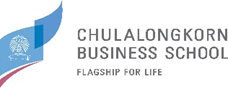 ความรู้ของศาสตร์ความรู้ของศาสตร์ความรู้ของศาสตร์ความรู้ของศาสตร์หลักสูตร: MS ITBรหัสวิชา:_____________________________________รหัสวิชา:_____________________________________  วิทยานิพนธ์                              การศึกษาด้วยตนเอง  โครงการพิเศษ   โครงงานปี 4  อื่นๆ: __________________________  อื่นๆ: __________________________ปีการศึกษา: ________________ภาคการศึกษา:  ______________ผลการประเมินเกณฑ์ที่ใช้ในการประเมิน         4 (ดีเยี่ยม)3 (ดี)2 (พอใช้)1 (ต้องปรับปรุง)ความเข้าใจในธุรกิจ(Business Understanding)สามารถอธิบายถึงการดำเนินงานและปัญหาของธุรกิจที่เกี่ยวข้องกับระบบที่ศึกษาได้ครอบคลุมและถูกต้อง สามารถอธิบายถึงการดำเนินงานและปัญหาของธุรกิจที่เกี่ยวข้องกับระบบที่ศึกษาได้ แต่ยังมีการดำเนินงานและปัญหาบางส่วนที่มีรายละเอียดไม่มากพอ แต่ก็ยังทำให้สามารถเข้าใจถึงการดำเนินงานและปัญหาของธุรกิจที่เกี่ยวข้องกับระบบที่ศึกษาได้สามารถอธิบาย เฉพาะการดำเนินงานและปัญหาของธุรกิจที่เกี่ยวข้องโดยตรงกับระบบที่ศึกษาเท่านั้น แต่ไม่ได้อธิบายถึงการดำเนินงานและปัญหาที่เกี่ยวข้องอื่นๆไม่สามารถอธิบายถึงการดำเนินงานและปัญหาของธุรกิจที่เกี่ยวข้องกับระบบที่ศึกษาได้ครอบคลุมและถูกต้องเพียงพอความเข้าใจในเทคโนโลยีสารสนเทศ(Information Technology Understanding)สามารถเลือกใช้เทคโนโลยีสารสนเทศต่างๆได้ถูกต้อง และอธิบายเหตุผลการเลือกได้ชัดเจนและสามารถแสดงให้เห็นถึงการประยุกต์ใช้เทคโนโลยีสารสนเทศที่เลือกได้อย่างเหมาะสมสามารถเลือกใช้เทคโนโลยีสารสนเทศต่างๆได้ถูกต้อง แต่ยังไม่ใช่เทคโนโลยีสารสนเทศที่ทันสมัย หรือ อธิบายเหตุผลการเลือกได้ แต่ยังไม่ชัดเจนในทุกประเด็น และสามารถแสดงในเห็นถึงการประยุกต์ใช้งานเทคโนโลยีสารสนเทศที่เลือกใช้ได้เหมาะสมเป็นส่วนใหญ่ แต่ยังมีบางส่วนที่ยังไม่เหมาะสมสามารถเลือกใช้เทคโนโลยีสารสนเทศต่างๆได้ถูกต้องเพียงพอ แต่เป็นเทคโนโลยีสารสนเทศที่ล้าสมัย หรืออธิบายเหตุผลการเลือกได้ แต่ชัดเจนเฉพาะประเด็นหลักๆ เท่านั้น หรือสามารถแสดงให้เห็นถึงการประยุกต์ใช้งานเทคโนโลยีสารสนเทศที่เลือกใช้ได้เหมาะสมเฉพาะส่วนที่สำคัญ แต่ส่วนอื่นยังไม่เหมาะสมไม่สามารถเลือกใช้เทคโนโลยีสารสนเทศต่างๆ ได้ถูกต้องเพียงพอและอธิบายเหตุผลการเลือกได้ชัดเจนเพียงพอ แต่ไม่สามารถแสดงให้เห็นถึงการประยุกต์ใช้งานเทคโนโลยีสารสนเทศที่เลือกใช้ได้อย่างเหมาะสมเพียงพอ